Pertencem ao conjunto dos números racionais todos aqueles que podem ser escritos na forma de fração.Para converter uma fração em decimal, basta dividir o numerador pelo denominador, por exemplo  = 14 : 8 = 1,75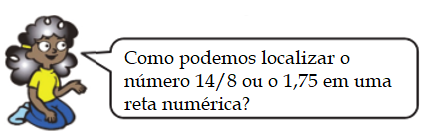 O número 1,75 possui a parte inteira igual a 1. Isso significa que ele está compreendido entre 1 e 2Ao dividir a unidade entre os pontos 1 e 2 em dez partes, identificamos os décimos. Assim, o número está localizado entre 1,7 e 1,8 na seguinte posição: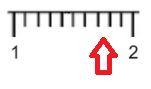 ATIVIDADES:1.  	Nas retas numéricas, quais números estão indicados pelos pontos?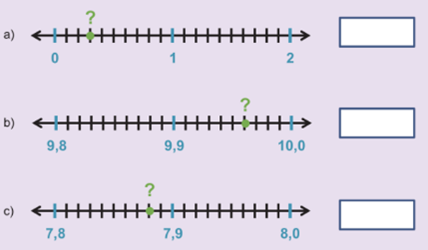 2.      Encontre o número decimal correspondente a cada fração e localize-os na reta numérica. Apresente as 4 divisões completas.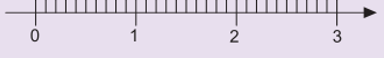 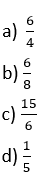 3. Quais frações dessa tabela geram uma dízima periódica?  Apresente as 4 divisões completas.4. Observe as jarras da tia Januária e o que há em cada uma.  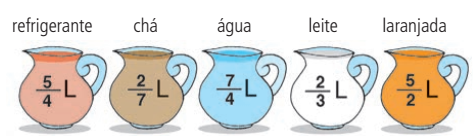 Indique a jarra que contém:a) menos de 0,5 L; b) entre 1 L e 2 L; c) entre 0,5 L e 1 L; d) uma quantidade equivalente a L.Tipo S - Números racionais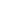 Bom dia 7º ano. Lembrando que a atividade Tipo S é com horário definido e com o auxílio do professor, seja por videoconferência ou seja de forma presencial. Portanto, esta atividade será resolvida em:- 09/11, por videoconferência para os alunos que não estiverem frequentando as aulas presenciais.- 10/11, presencial.Fração Número decimal